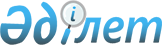 А.С. Сапаровты тағайындау туралыҚазақстан Республикасы Президентінің 2022 жылғы 1 желтоқсандағы № 25 Жарлығы.
      Айдарбек Сейпілұлы Сапаров Солтүстік Қазақстан облысының әкімі лауазымына тағайындалсын.
					© 2012. Қазақстан Республикасы Әділет министрлігінің «Қазақстан Республикасының Заңнама және құқықтық ақпарат институты» ШЖҚ РМК
				
      Қазақстан РеспубликасыныңПрезиденті

Қ.Тоқаев
